Publicado en Valencia, 20 de octubre de 2017 el 21/10/2017 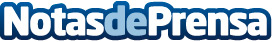 ¿Puede realmente un zumo de naranja intoxicar a la selección entrenada por Camacho?La pregunta ha generado un gran debate durante los últimos días tras las palabras de la estrella gabonesa Pierre Emerick Aubameyang y del famoso seleccionador español del equipo nacional de Gabón, José Antonio Camacho, posteriores al partido frente a Marruecos
Datos de contacto:Ángel PucholSunzest Fruits es una tienda online de frutas frescas a domicilio con la mejor calidad-precio y una gran variedad de frutas.961441511Nota de prensa publicada en: https://www.notasdeprensa.es/puede-realmente-un-zumo-de-naranja-intoxicar-a Categorias: Nacional Nutrición Fútbol Sociedad Madrid Entretenimiento http://www.notasdeprensa.es